Task 1Discuss with your partner; which sentence is easier to read? 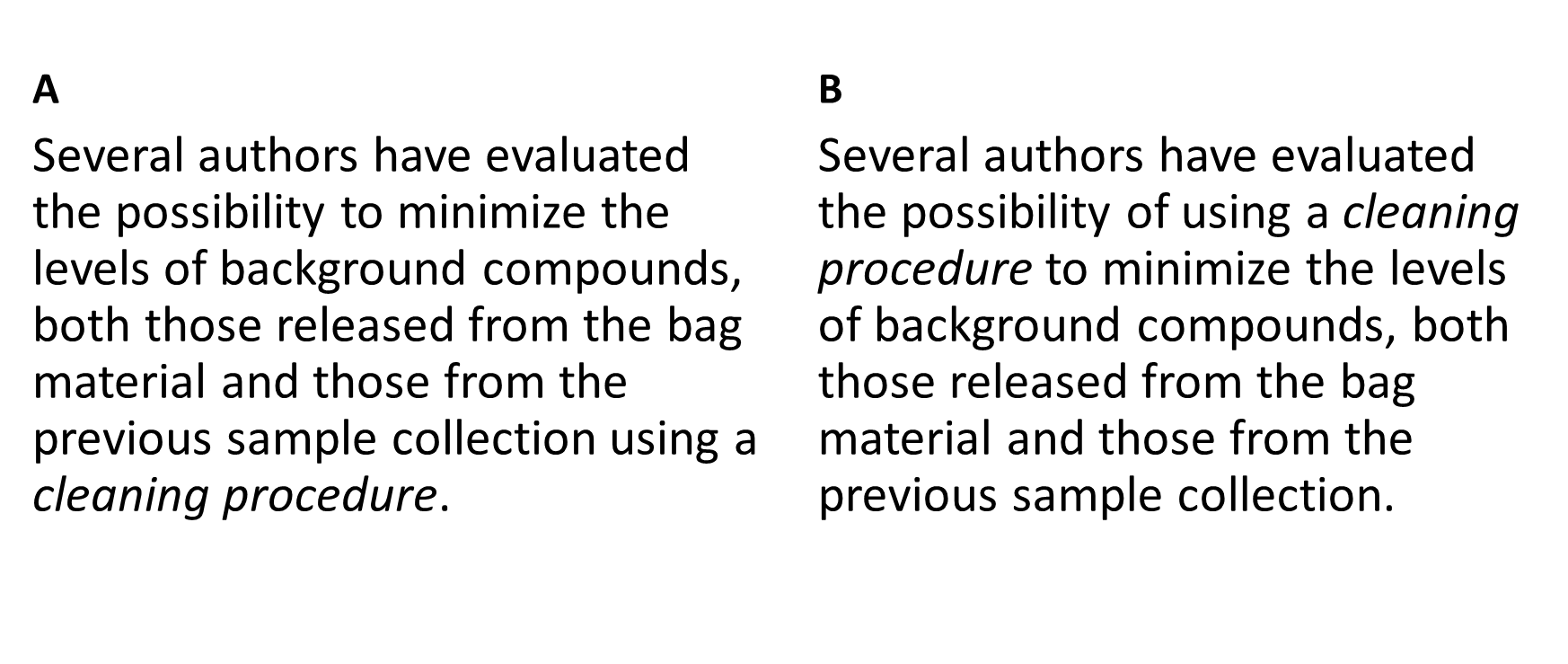 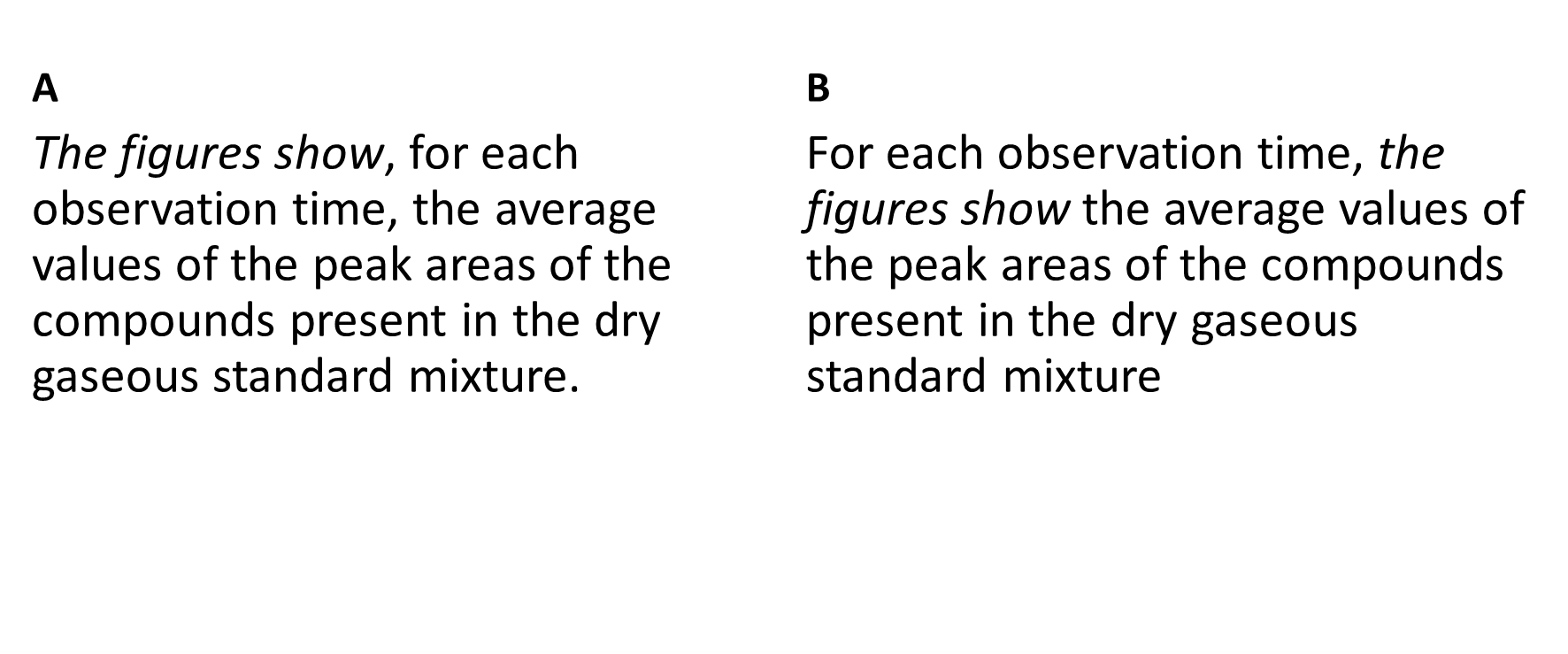 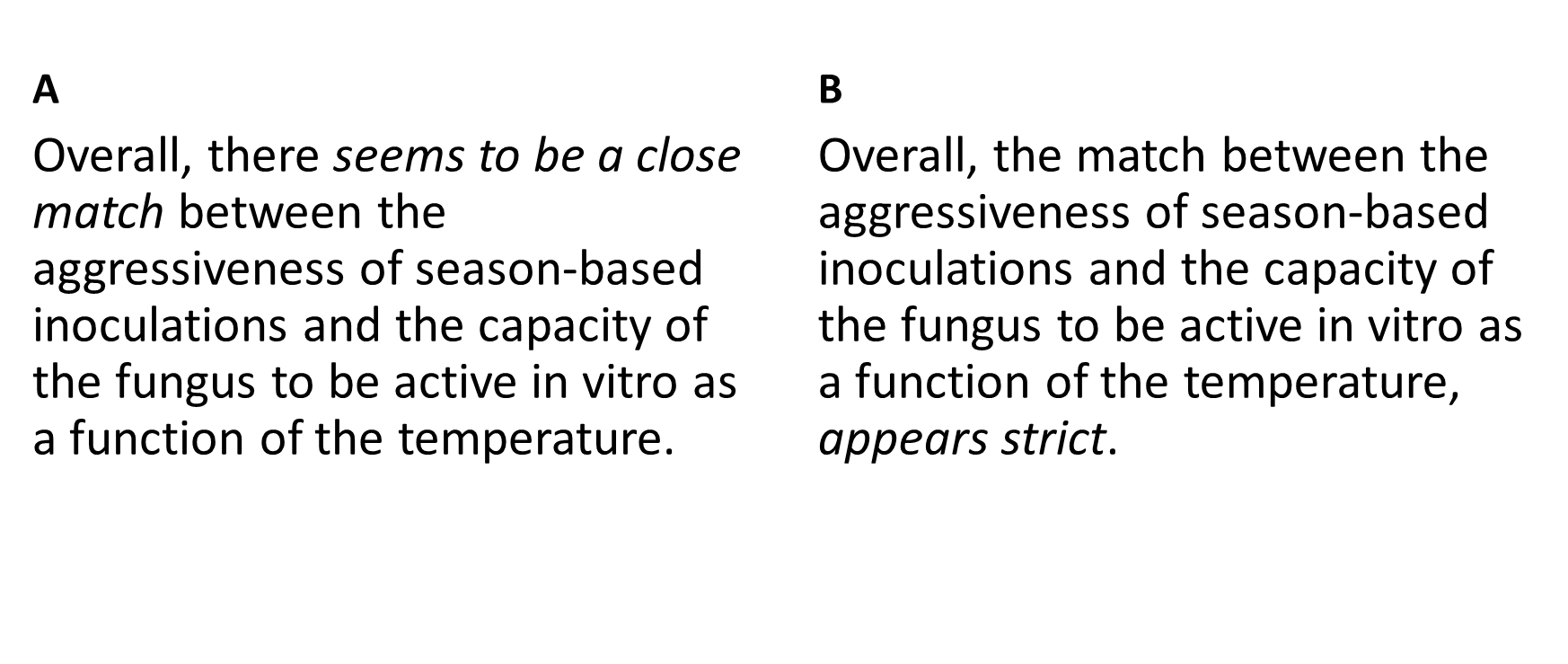 Task 2How would change these sentences to make them correct or easier to read? In the survey participated 350 subjects. Were used several different methods in the experiments.With these values are associated a series of measurements. Once verified the nature of the residues …Task 3What is the common problem in these sentences? Among the factors that influence the choice of parameters are time and cost.Of particular interest was the sugar transporter, because…Important parameters are conciseness and non-ambiguity.Task 4How can we improve these sentences using modal verbs?It is probable that this is due to poor performance.It is possible to do this with the new system.It is mandatory to use the new version.Task 5How can we improve these sentences? This sampling method, when it is possible, is useful because it allows…These steps, owing to the difficulties in measuring the weight, require some simplifications.